Growing Character Together: Insights for Parents | BIG QUESTIONHow can you recognize and stay true to understanding God’s message?VIRTUEHISTORICAL BACKGROUNDScripture: https://live.bible.is/bible/ENGNIV/ACT/17?audio_type=audioExperience It.Internalize It.Activate It.How can you begin building a habit of searching God’s Word for answers?Hint: Answers may include reading the Bible for a few minutes each day, joining a Bible study or Sunday school, and keeping a journal for recording questions and things learned from the BibleCHRIST CONNECTIONFAMILY MEMORY VERSE “They received the message with great eagerness and examined the Scriptures every day to see if what Paul said was true.” (Acts 17:11b)PRAYERLord, thank You for Your Word, which gives understanding and wisdom to us. Train us to search it with diligence and to show integrity in following what it says, for the Bible contains the words of life. Encourage us when we’re challenged by something we don’t understand. Help us to recognize when people make false claims and distort Your truth. We look to You and to Your instruction for our answers. In Jesus’ name, Amen. 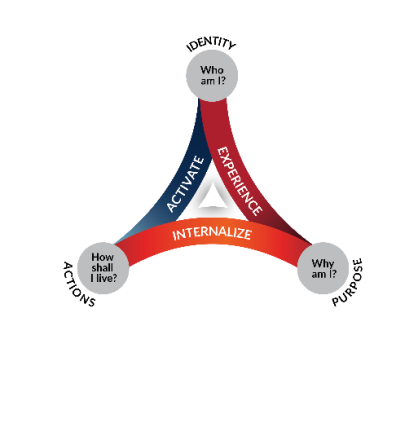 